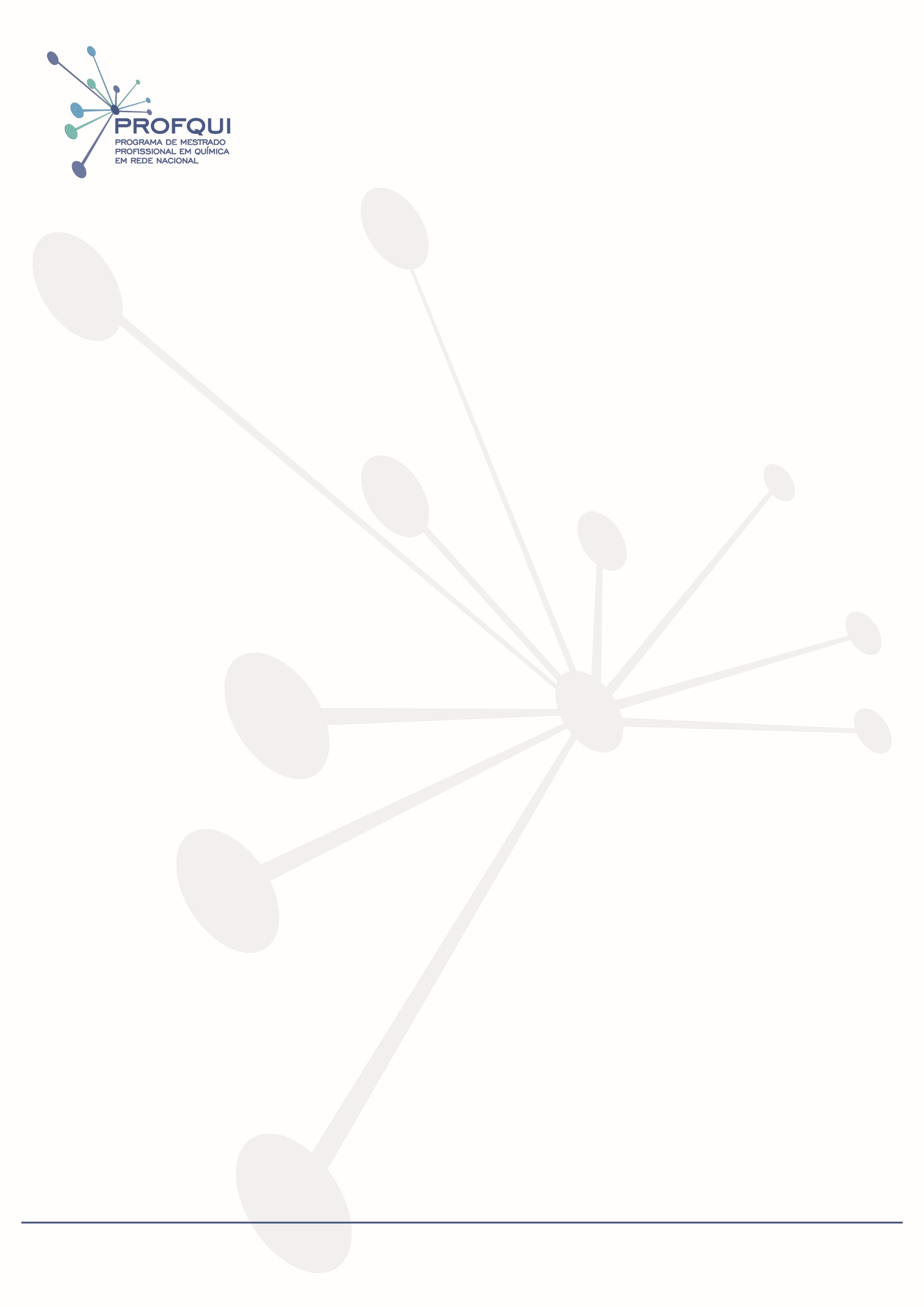 FORMULÁRIO DE ORIENTAÇÃOEu, DIGITE O NOME DO ORIENTADOR, docente credenciado no Programa de Mestrado Profissional em Química em Rede Nacional (PROFQUI) declaro que aceito orientar o(a) aluno(a) DIGITE O NOME DO ALUNO, CPF DIGITE O CPF, durante o seu curso na DIGITE O NOME DA UNIVERSIDADE, de acordo com as normas estabelecidas pelo regimento interno do curso.Rio de Janeiro, _____ de _____________________de 20_____.Assinatura do alunoCarimbo e Assinatura do 1º orientadorCarimbo e Assinatura do 2º orientador*Carimbo e Assinatura do coordenador local